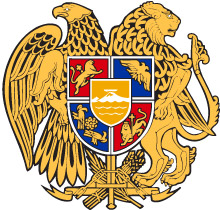 ՀԱՅԱՍՏԱՆԻ ՀԱՆՐԱՊԵՏՈՒԹՅԱՆ ՀԱՇՎԵՔՆՆԻՉ ՊԱԼԱՏՈ Ր Ո Շ ՈՒ Մ2024 թվականի հունվարի 25 ի թիվ 1-ԼՀԱՇՎԵՔՆՆԻՉ ՊԱԼԱՏԻ 2023 ԹՎԱԿԱՆԻ ՊԵՏԱԿԱՆ ԲՅՈՒՋԵԻ ԾԱԽՍԵՐԻ ՆԱԽԱՀԱՇԻՎՆԵՐԻ ԿԱՏԱՐՈՂԱԿԱՆԸ ՀԱՍՏԱՏԵԼՈՒ ՄԱՍԻՆՂեկավարվելով «Հաշվեքննիչ պալատի մասին» Հայաստանի Հանրապետության օրենքի 16-րդ հոդվածի 9-րդ մասի 7-րդ կետի պահանջով  Հաշվեքննիչ պալատըՈ Ր Ո Շ ՈՒ Մ Է՝Հաստատել Հաշվեքննիչ պալատի 2023 թվականի պետական բյուջեի ծախսերի նախահաշիվների կատարողականը՝ համաձայն հավելված N 1,2,3,4,5,6,7,8,9, 10 -ի:ՀԱՇՎԵՔՆՆԻՉ  ՊԱԼԱՏԻ        ՆԱԽԱԳԱՀ   ԱՏՈՄ ՋԱՆՋՈՒՂԱԶՅԱՆ